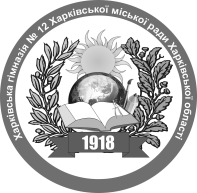 НАКАЗ04.09. 2015								                                   №257Про перелік основних підручників,додаткової та методичної літератури  для використання у навчально-виховному процесівпродовж 2015/2016 навчальному роціВідповідно Законів України «Про освіту», «Про загальну середню освіту», листів Міністерства освіти і науки України «Про вивчення базових дисциплін у загальноосвітніх навчальних закладах у 2015/2016 навчальному році» від 26.06.2015 № 1/9-305, «Щодо методичних рекомендацій для учнів 4-х та 7-х класів загальноосвітніх навчальних закладів» від 10.08.2015 №1/9-380), «Про переліки навчальної літератури, що має відповідний гриф Міністерства освіти і науки України, для використання у загальноосвітніх навчальних закладах у 2015/2016 навчальному році» від 04.09.2015 №1/9-422НАКАЗУЮ:1 Заступнику директора з навчально-виховної роботи Слінько Л.А.:1.1. Ознайомити всіх педагогічних працівників з переліком базових підручників для використання у навчально-виховному процесі впродовж 2015/2016 навчального року та повідомити про персональну відповідальність за використання літератури, яка не має відповідного грифа Міністерства освіти і науки України.До 08.09.20152. Затвердити перелік основних підручників, додаткової та методичної літератури які використовуються педагогами та учнями гімназії в 2015/2016 навчальному році (Додаток).До 08.09.20153. Учителям, які викладають предмети у 4-х та 7-х класах на час відсутності підручників керуватись листом Міністерства освіти і науки України «Щодо методичних рекомендацій для учнів 4-х та 7-х класів загальноосвітніх навчальних закладів» від 10.08.2015 №1/9-380 До отримання підручників4. Завідувачу бібліотекою Петровській Н.О. забезпечити учасників навчально-виховного процесу навчальною та методичною літературою відповідно до переліку.Вересень 2015 року5. Лаборанту гімназії Самотою Є.В. розмістити  наказ на сайті гімназіїДо 09.09 2015 6. Контроль за виконанням цього  наказу залишаю за собою.Директор	 Харківської гімназії №12 					Л.А.КалмичковаСлінько Л.А.З наказом ознайомлені:Слінько  Л.А.Уварова І.О.					Колесник О.Б.						Петровська Н.О.Островерхова О.С.                                                                     Додаток                                                                        до наказу по Харківській  гімназії №12                                                                      Харківської міської ради                                                                      Харківської області                                                                      від________2015  №____Перелік основних підручників, додаткової та методичної літератури  для використання вчителями та учнями гімназії впродовж 2015/2016 навчального рокуЛещенко О.М.Бахметьєва Н.В.Миргород М.Є.Сичова Н.М.Євтушенко І.В.Зубахіна С.С.Ребров В.В.Висторобець І.В.Ткаченко Т.М.Огнений Л.Г.Свячена С.М.Мітіус В.І.Арутюнова О.О.Даньшина С.В.Борисенко Н.В.Надточий М.В.Ярошенко І.Є.Малігон В.Ю.Оленіч О.З.Оленіч Ол.З.Стьопкіна Л.Д.Мальчук А.І.Петрик Н.М.Смірнова Л.ВПетрікіна С.О.Гнатченко Т.О.Овчаренко А.О.ВеприцькийМ.ЮАлександрова О.Є.Джуринська Н.О.Стрілець С.І.Любічева К.М.Пивоварова Л.І.Походенко Ю.Ю.Долотцева В.В.Овчинникова Л.П.Танаджі К.А.Подрезенко В.В.Малоштанова О.В.Кириченко А.М.Шморгун Т.М.Субота Е.О.Самотой Є.В.Дзюба І.О..Півнева Т.В.Підпала Л.Ф.Бондаренко О.МКолеснікова Я.М.№п/пНазваАвторКласВидавництвоДокумент про надання грифаУкраїнська мова та літератураУкраїнська мова та літератураУкраїнська мова та літератураУкраїнська мова та літератураУкраїнська мова та літератураУкраїнська мова та літератураБуквар (підручник)Вашуленко М. С., Вашуленко О. В.1ВД «Освіта»Наказ МОНмолодьспортувід 07.02.2012 № 118Українська мова (підручник)Захарійчук М. Д.2ГрамотаНаказ МОНмолодьспортувід 18.06.2012 № 718Літературне читання (підручник)Науменко В. О.2ГенезаНаказ МОНмолодьспортувід 07.02.2012 № 118Українська мова (підручник)Вашуленко М.С., Мельничайко О.І., Васильківська Н. А.3ВД «Освіта»Наказ МОНвід 17.07.2013 № 994Літературне читання. Українська мова для загальноосвітніх навчальних закладів Науменко В. О.3ГенезаНаказ МОНвід 17.07.2013 № 994Українська мова (підручник)Глазова О.П.5ВД «Освіта»Наказ МОНмолодьспортувід 04.01.2013 № 10Українська література (підручник)Авраменко О.М.5ГрамотаНаказ МОНмолодьспортувід 04.01.2013 № 10Українська література (підручник)Авраменко О.М.6ГрамотаНаказ МОН від 07.02.2014 № 123Українська мова (підручник)Глазова О.П.6ВД «Освіта»Наказ МОН від 07.02.2014 № 123Українська мова (підручник)Глазова О.П., Кузнєцов Ю.Б.8ВД «Освіта»Наказ МОНмолодьспорту від 26.04.2011 № 375Українська мова (підручник)Заболотний В.В., Заболотний О.В.9ГенезаНаказ МОН від 02.02.2009 № 56Українська мова  (академічний рівень) (підручник)Глазова О.П., Кузнецов Ю.Б.10Зодіак-ЕКОНаказ МОН від 03.03.2010 № 177Українська мова (академічний, профільний рівень) (підручник)Караман С.О.,Караман О.В., Плющ М.Я., Тихоша В.І.11Освіта Наказ МОНмолодьспорту від 16.03.2011 № 235Українська література (підручник)Слоньовська О.В.8ОсвітаНаказ МОНмолодьспорту від 26.04.2011 № 375Українська література (підручник)Ткачук М.П., Сулима М.М., Смілянська В.Л.9ОсвітаНаказ МОН від 02.02.2009 № 56Українська література (рівень стандарту, академічний рівень) (підручник)Семенюк Г.Ф., Ткачук М.П., Слоньовська О.В., Гром’як Р.Т., Вашків Л.П., Плетенчук Н.С.10ОсвітаНаказ МОН від 03.03.2010 № 177Українська література (рівень стандарту, академічний) (підручник)Семенюк Г.Ф., Ткачук М.П., Слоньовська О.В. та ін.11ОсвітаНаказ МОНмолодьспорту від 16.03.2011 № 235Іноземні мови  Англійська моваІноземні мови  Англійська моваІноземні мови  Англійська моваІноземні мови  Англійська моваІноземні мови  Англійська моваІноземні мови  Англійська моваАнглійська мова (підручник для /спеціалізованих шкіл із поглибленим вивченням англійської мови).Калініна Л.В., Самойлюкевич І.В.1Центр навчально-ме-тодичної літературиНаказ МОНмолодьспорту від 07.02.2012 № 118Англійська мова (підручник для загальноосвітніх навчальних закладів)Несвіт А.М.2ГенезаНаказ МОНмолодьспортувід 18.06.2012 № 718Англійська мова для спеціалізованих шкіл з поглибленим вивченням англійської мови КалінінаЛ.В., Самойлюкевич І. В.3ГенезаНаказ МОН від 17.07.2013 № 994Англійська мова (5-й рік навчання) (підручник)Несвіт А.М.5ГенезаНаказ МОНмолодьспорту від 04.01.2013 № 10Англійська мова (6-й рік навчання) (підручник)Несвіт А.М.6ГенезаНаказ МОН від 07.02.2014 № 123Англійська мова (7-й рік навчання) (підручник)Биркун Л.В.8ОсвітаНаказ МОН від 19.03.2008 № 205Англійська мова (9-й рік навчання, профільний рівень) (підручник)Несвіт А.М.10ГенезаНаказ МОН від 03.03.2010 № 177Англійська мова (10-й рік навчання, рівень стандарту) (підручник)Карпюк О.Д.11АстонНаказ МОНмолодьспорту від 16.03.2011 № 235Французька моваФранцузька моваФранцузька моваФранцузька моваФранцузька моваФранцузька моваФранцузька мова  (1-й рік навчання) (підручник)Чумак Н.П., Кривошеєва Т.В.5ВД «Освіта»Наказ МОНмолодьспортувід 04.01.2013 № 10Французька мова (2-й рік навчання) (підручник)Клименко Ю.М.6ТОВ «Методика Паблішинг»Наказ МОН від 07.02.2014 № 123Французька мова (7-й рік навчання) (підручник)Чумак Н.П.8ПерунНаказ МОНмолодьспорту від 26.04.2011 № 375Французька мова (5-й рік навчання) (підручник)Клименко Ю.М.9ГенезаНаказ МОН від 02.02.2009 № 56Французька мова (6-й рік навчання, профільний рівень) (підручник)Клименко Ю.М.10ГенезаНаказ МОН від 03.03.2010 № 177Французька мова (10-й рік навчання, рівень стандарту, академічний) (підручник)Клименко Ю.М.11ГенезаНаказ МОНмолодьспорту від 16.03.2011 № 235Зарубіжна література, російська моваЗарубіжна література, російська моваЗарубіжна література, російська моваЗарубіжна література, російська моваЗарубіжна література, російська моваЗарубіжна література, російська моваРосійська мова для загальноосвітніх навчальних закладів з навчанням українською мовою (підручник)Статівка В. І., Самонова О. І.1ГенезаНаказ МОНмолодьспортувід 07.02.2012 № 118Російська мова для загальноосвітніх навчальних закладів з навчанням українською мовою (підручник)Самонова О. І, Статівка В. І., Полякова Т. М.3ГенезаНаказ МОНвід 17.07.2013 № 994Світова література (підручник)Волощук Є.В. 5ГенезаНаказ МОНмолодьспортувід 04.01.2013 № 10Світова література (підручник)Волощук Є.В.6ГенезаНаказ МОН  від 07.02.2014 № 123Світова література (підручник)Ніколенко О.М., Конєва Т.М., Орлова О.В., Зуєнко М.О., Кобзар О.І.6ГрамотаНаказ МОН  від 07.02.2014 № 123Зарубіжна література. (підручник)Півнюк Н.О., Гребницька Н.М., Чепурко О.М.8ОсвітаНаказ МОН від 26.04.2011 № 375Зарубіжна література (підручник)Назарець В.М.9ВежаНаказ МОН від 02.02.2009 № 56Світова література (рівень стандарту)Ковбасенко Ю.І.11ГрамотаНаказ МОНмолодьспорту від 16.03.2011 № 235Світова література (академічний, профільний рівень)Ковбасенко Ю.І.11ГрамотаНаказ МОНмолодьспорту  від 16.03.2011 № 235Російська мова (11-й рік навчання, рівень стандарта)Давидюк Л. В.11рос.СИЦИЯМатематикаМатематикаМатематикаМатематикаМатематикаМатематикаМатематика (підручник)Богданович М.В., Лишенко Г. П.1ГенезаНаказ МОНмолодьспорту від 07.02.2012 № 118Математика (підручник)Богданович М.В., Лишенко Г. П.2ГенезаНаказ МОНмолодьспорту від 18.06.2012 № 718Математика (підручник)Богданович М.В., Лишенко Г. П.3ГенезаНаказ МОНвід 17.07.2013 № 994Математика (підручник)Мерзляк А.Г., Полонський В.Б., Якір М.С.5ГімназіяНаказ МОНмолодьспортувід 04.02.2013 № 10Математика (підручник)Мерзляк А.Г., Полонський В.Б., Якір М.С.6ГімназіяНаказ МОНвід 07.02.2014 № 123Алгебра (підручник)Істер О.С.8ОсвітаНаказ МОНмолодьспортувід 26.04.2011 № 375Геометрія (підручник)Бурда М.І., Тарасенкова Н.А.8Зодіак-ЕКО,ВД «Освіта»Наказ МОНмолодьспортувід 26.04.2011 № 375Алгебра (підручник)Мерзляк А.Г., Полонський В.Б., Якір М.С.9ГімназіяНаказ МОНвід 02.02.2009 № 56Геометрія (підручник)Мерзляк А.Г., Полонський В.Б., Якір М.С.9ГімназіяНаказ МОНвід 02.02.2009 № 56Математика (рівень стандарту) (підручник)Бурда М.І., Колесник Т.В., Мальований Ю.І., Тарасенкова Н.А.10Зодіак-ЕКОВД «Освіта»Наказ МОНвід 03.03.2010 № 177Математика (рівень стандарту) (підручник)Афанасьєва О.М., Бродський Я.С., Павлов О.Л., Сліпенко А.К.11Навчальна книга-БогданНаказ МОНмолодьспортувід 16.03.2011 № 235Історія України. Всесвітня історіяІсторія України. Всесвітня історіяІсторія України. Всесвітня історіяІсторія України. Всесвітня історіяІсторія України. Всесвітня історіяІсторія України. Всесвітня історіяІсторія України (Вступ до історії) (підручник)Пометун О.І., Костюк І.А., Малієнко Ю.Б.5ВД «Освіта»Наказ МОНмолодьспортувід 04.01.2013 № 10Всесвітня історія. Історія України (підручник)Бандровський О.Г., Власов В.С.6ГенезаНаказ МОН від 07.02.2014  № 123Всесвітня історія. Історія України (підручник)Пометун О.І., Мороз П.В., Малієнко Ю.Б.6ВД  «Освіта» Наказ МОН від 07.02.2014  № 123Всесвітня історія. Новий час                 (XV-XVIII ст.) (підручник)Гісем О.В., Мартинюк О.О.8РанокНаказ МОН від 19.03.2008  № 205Історія України (підручник)Власов В.С.8ГенезаНаказ МОНмолодьспорту від 26.04.2011 № 375Історія України (підручник)Власов В.С.8ГенезаНаказ МОНмолодьспорту від 26.04.2011 № 375Історія України (підручник)Гісем О.В., Мартинюк О.О.8РанокНаказ МОН від 19.03.2008 № 205Історія України (підручник)Струкевич О.К.9ГрамотаНаказ МОН від 02.02.2009 № 56Всесвітня історія (підручник)Гісем О.В., Мартинюк О.О.9РанокНаказ МОН від 02.02.2009  № 56Всесвітня історія (рівень стандарту, академічний рівень) (підручник)Щупак І.Я., Морозова Л.В.10Прем’єрНаказ МОН від 03.03.2010  № 177Історія України (рівень стандарту, академічний) (підручник)Струкевич О.К., Романюк І.М., Дровозюк С.І.11ГрамотаНаказ МОНмолодьспорту від 26.04.2011 № 375Всесвітня історія (рівень стандарту, академічний) (підручник)Щупак І.Я.11Прем'єрНаказ МОНмолодьспорту від 16.03.2011 № 235Природознавство. Біологія. ЕкологіяПриродознавство. Біологія. ЕкологіяПриродознавство. Біологія. ЕкологіяПриродознавство. Біологія. ЕкологіяПриродознавство. Біологія. ЕкологіяПриродознавство. Біологія. ЕкологіяПриродознавство (підручник)Грущинська І.В.1ВД «Освіта»Наказ МОНмолодьспорту від 07.02.2012 № 118Природознавство (підручник)Грущинська І. В.2ВД «Освіта»Наказ МОНмолодьспорту від 18.06.2012 № 718Я у світі (підручник)Тагліна О. В., Іванова Г. Ж.3РанокНаказ МОНмолодьспорту від 07.02.2012 № 118Природознавство (підручник)Ярошенко О.Г., Бойко В.М.5СвіточНаказ МОНмолодьспорту від 04.01.2013 № 10Біологія (підручник)Костіков І. Ю., Волгін С. О., Додь В. В., Сиволоб А. В., Догаль І. В., Жолос О.В., Скрипник Н. В., Ягенська Г. В., Толстанова Г. М., Ходосовцев О. Є6ВД «Освіта»Наказ МОНвід 07.02.2014 № 123 Біологія (підручник)Базанова, Павіченко Ю.В., Шатровський О.Г.8ГімназіяНаказ МОН від 17.03.2008 № 179Біологія (підручник)Базанова Т.І., Павіченко Ю.В., Тіткова А.М., Кармазіна І.С., Лінніченко В.М.9Світ дитинстваНаказ МОН від 02.02.2009 № 56Біологія (рівень стандарту, академічний рівень) (підручник)Балан П.Г., Вервес Ю.Г., Поліщук В.П.10ГенезаНаказ МОН від 03.03.2010 № 177Біологія (рівень стандарту, академічний рівень) (підручник)Балан П.Г., Вервес Ю.Г.11ГенезаНаказ МОНмолодьспорту від 16.03.2011 № 235Екологія (рівень стандарту, академічний рівень)  (підручник)Царик Л.П., Царик П.Л., Вітенко І.М.11ГенезаНаказ МОНмолодьспорту від 16.03.2011  № 235ГеографіяГеографіяГеографіяГеографіяГеографіяГеографіяГеографія (підручник).Паламарчук Л. Б., Гільберг Т. Г. 6ГрамотаНаказ МОН від 07.02.2014  № 123Фізична географія України (підручник)Булава Л.М. 8АН ГРО ПЛЮСНаказ МОН від 17.03.2008 № 179Географія (підручник)Пестушко В.Ю., Уварова Г.Ш.9ГенезаНаказ МОН від 02.02.2009 № 56Географія* (рівень стандарту, академічний рівень) (підручник)Пестушко В.Ю., Уварова Г.Ш.10ГенезаНаказ МОН від 03.03.2010 № 177Фізика. АстрономіяФізика. АстрономіяФізика. АстрономіяФізика. АстрономіяФізика. АстрономіяФізика. АстрономіяФізика (підручник)Генденштейн Л.Е.8ГімназіяНаказ МОН від 17.03.2008 № 179Фізика (підручник)Коршак Є.В., Ляшенко О.І., Савченко В.Ф.8ГенезаНаказ МОН від 17.03.2008 № 179Фізика (підручник)Шут М.І., Мартинюк М.Т., Благодаренко Л.Ю.9ПерунНаказ МОН від 02.02.2009 № 56Фізика (рівень стандарту) (підручник)Коршак Є.В., Ляшенко О.І., Савченко В.Ф.10ГенезаНаказ МОН від 03.03.2010 № 177Фізика (рівень стандарту) (підручник)Коршак Є.В., Ляшенко О.І., Савченко В.Ф.11ГенезаНаказ МОНмолодьспортувід 16.03.2011 № 235Астрономія (рівень стандарту, академічний рівень) (підручник)Пришляк М.П.11РанокНаказ МОНмолодьспортувід 16.03.2011 № 235ХіміяХіміяХіміяХіміяХіміяХіміяХімія (підручник)Попель П.П., Крикля Л.С.8АкадеміяНаказ МОНвід 17.03.2008 № 179Хімія (підручник)Ярошенко О.Г.9ОсвітаНаказ МОНвід 02.02.2009 № 56Хімія (рівень стандарту, академічний рівень) (підручник)Попель П.П., Крикля Л.С.10АкадеміяНаказ МОНвід 03.03.2010 № 177Хімія (рівень стандарту) (підручник)Ярошенко О.Г.11ГрамотаНаказ МОНмолодьспортувід 16.03.2011 № 235Трудове навчання. Технології.Трудове навчання. Технології.Трудове навчання. Технології.Трудове навчання. Технології.Трудове навчання. Технології.Трудове навчання. Технології.Трудове навчання (підручник)Тименко В. П., Веремійчик І. М.2ГенезаНаказ МОНмолодьспорту від 18.06.2012 № 718Трудове навчання (підручник)Веремійчик І. М., Тименко В. П.3ГенезаНаказ МОНвід 17.07.2013 № 994Трудове навчання (для хлопців) (підручник)Терещук Б.М., Загорний В.К., Гащак В.М., Лещук Р.М.5ГенезаНаказ МОНмолодьспорту від  04.01.2013 № 10Трудове навчання (для дівчат) (підручник)Ходзицька І.Ю., Павич Н.М., Горобець О.В., Безносюк О.І.5АксіомаНаказ МОНмолодьспорту від  04.01.2013 № 10Трудове навчання (для хлопців) (підручник)Терещук Б.М., Дятленко С.М.Гащак В.М., Лещук Р.М..6ГенезаНаказ МОН від 07.02.2014 № 123Трудове навчання.(для дівчат)(підручник)Ходзицька І.Ю., Павич Н.М., Горобець О.В., Безносюк О.І.6АксіомаНаказ МОНвід 07.02.2014 № 123Трудове навчання (підручник)Терещук Б.М. та інші8ГенезаНаказ МОНмолодьспортувід 26.04.11 № 375Технології (рівень стандарту, академічний рівень) (підручник)Коберник О.М. та інші10Літера ЛТДНаказ МОН від 03.03.2010 № 177Технології (рівень стандарту, академічний) (підручник)Мадзігон В.М., Тарара А.М. та інші11Педагогічна думкаНаказ МОНмолодьспортувід 16.03.2011 № 235ІнформатикаІнформатикаІнформатикаІнформатикаІнформатикаІнформатикаСходинки до інформатики (підручник)Ломаковська Г. В., Проценко Г. О., Ривкінд Й. Я., Рівкінд Ф.  М.2ВД «Освіта»Наказ МОНмолодьспорту від 07.02.2012 № 118Сходинки до інформатики (підручник)Ломаковська Г. В., Рівкінд Ф.М., Ривкінд Й.Я., Проценко Г. О.3ВД «Освіта»Наказ МОНвід 17.07.2013 № 994Інформатика (підручник)Ривкінд Й.Я., Лисенко Т.І., Чернікова Л.А., Шакотько В.В.5ГенезаНаказ МОНмолодьспортувід 04.02.2013 № 10Інформатика (підручник)Ривкінд Й.Я., Лисенко Т.І., Чернікова Л.А., Шакотько В.В.6ГенезаНаказ МОНвід 07.02.2014 № 123Інформатика (підручник)Морзе Н.В., Вембер В.П.,Кузьмінська О.Г.9ШколярНаказ МОНвід 02.02.2009 № 56Інформатика (рівень стандарту) (підручник))Ривкінд Й.Я., Лисенко Т.І., Чернікова Л.А., Шакотько В.В.10ГенезаНаказ МОНвід 03.03.2010 № 177Інформатика (академічний, профільний рівень) (підручник)Лисенко Т.І., Ривкінд Й.Я., Чернікова Л.А., Шакотько В.В.11ГенезаНаказ МОНмолодьспортувід 16.03.2011 № 235Основи здоров’яОснови здоров’яОснови здоров’яОснови здоров’яОснови здоров’яОснови здоров’яОснови здоров’я (підручник)Бех І. Д., Воронцова Т. В., Пономаренко В. С., Страшко С. В.1АлатонНаказ МОНмолодьспорту від 07.02.2012 № 118Основи здоров’я (підручник)Бех І. Д., Воронцова Т. В., Пономаренко В.С., Страшко С. В.2АлатонНаказ МОНмолодьспорту від 18.06.2012 № 718Основи здоров’я (підручник)Бех І. Д., Воронцова Т. В., Пономаренко В.С., Страшко С. В.3АлатонНаказ МОНвід 17.07.2013 № 994Основи здоров`я (підручник)Бойченко Т.Є., Василенко С.В., Гущина Н.І.,Василашко І.П., Коваль Н.С., Гурська О.К.5ГенезаНаказ МОНмолодьспортувід 04.01.2013 № 10Основи здоров`я (підручник)Бойченко Т.Є., Василашко І.П., Василенко С.В., Гурська О.К., Гущина Н.І., Коваль Н.С.6ГенезаНаказ МОНвід 07.02.2014 № 123Основи здоров`я (підручник)Бойченко Т.Є., Василашко І.П., Коваль Н.С.8ГенезаНаказ МОНмолодьспортувід 26.04.2011 № 375Основи здоров`я (підручник)Тагліна О.В., Кузьміна І.Ю.8РанокНаказ МОНмолодьспортувід 26.04.2011 № 375Основи здоров`я (підручник)Тагліна О.В., Кузьміна І.Ю.9ВестаНаказ МОНвід 02.02.2009 № 56Захист  ВітчизниЗахист  ВітчизниЗахист  ВітчизниЗахист  ВітчизниЗахист  ВітчизниЗахист  ВітчизниЗахист Вітчизни (рівень стандарту)Пашко К.О., Герасимів І.М., Щирба Ю.П., Фука М.М.10АстонНаказ МОНвід 03.03.2010 № 177Захист Вітчизни (рівень стандарту, академічний, профільний, для хлопців) (підручник)Пашко К.О., Герасимів І.М., Щирба Ю.П., Фука М.М.11АстонНаказ МОНмолодьспортувід 16.03.2011 № 235Захист Вітчизни (рівень стандарту, академічний, профільний, для дівчат – «Основи медичних знань») (підручник)Гудима А.А., Пашко К.О., Герасимів І.М., Фука М..М.11АстонНаказ МОНмолодьспортувід 16.03.2011 № 235Мистецтво. Музичне мистецтво. Образотворче мистецтвоМистецтво. Музичне мистецтво. Образотворче мистецтвоМистецтво. Музичне мистецтво. Образотворче мистецтвоМистецтво. Музичне мистецтво. Образотворче мистецтвоМистецтво. Музичне мистецтво. Образотворче мистецтвоМистецтво. Музичне мистецтво. Образотворче мистецтвоМистецтво (підручник)Масол Л.М., Гайдамака О.В., Очеретяна Н.В.1ГенезаНаказ МОНмолодьспортувід 07.02.2012 № 118Мистецтво (підручник)Масол Л.М., Гайдамака О.В., Очеретяна Н. В., Колотило О. М.2ГенезаНаказ МОНмолодьспортувід 18.06.2012 № 718Мистецтво (підручник)Масол Л. М., Гайдамака О. В., Очеретяна Н. В.3ГенезаНаказ МОНвід 17.07.2013 № 994Музичне мистецтво (підручник)Кондратова Л.Г.5Навчальна книга - БогданНаказ МОНмолодьспорту від 04.01.2013 № 10Музичне мистецтво (підручник)Масол Л.М., Аристова Л.С.6ТОВ «СИЦИЯ»Наказ МОНвід 07.02.2014 № 123Правознавство. Людина і світ. Художня культураПравознавство. Людина і світ. Художня культураПравознавство. Людина і світ. Художня культураПравознавство. Людина і світ. Художня культураПравознавство. Людина і світ. Художня культураПравознавство. Людина і світ. Художня культураПравознавство. Практичний курс (підручник)Пометун О.І., Ремех Т.О.9Літера ЛТДНаказ МОН від 02.02.2009 № 56Правознавство (рівень стандарту, академічний рівень) (підручник)Наровлянський О.Д.10ГрамотаНаказ МОН від 03.03.2010 № 177Людина і світ (підручник)Бакка Т.В., Марголіна Л.В., Мелещенко Т.В.11ВД «Освіта»Наказ МОНмолодьспорту від 16.03.2011 № 235Художня культура (підручник)Климова Л.В.9Літера ЛТДНаказ МОН від 02.02.2009  № 56Художня культура (рівень стандарту, академічний) (підручник)Масол Л.М., Миропольська Н.Є., Гайдамака О.В.10РанокНаказ МОН від 03.03.2010  № 177Художня культура (рівень стандарту, академічний) (підручник)Климова Л.В.10Літера ЛТДНаказ МОН від 03.03.2010  № 177Художня культура (рівень стандарту) (підручник)Назаренко Н.В., Ковальова І.О., Тулинова В.А., Мерзлікіна М.М.11ОберігНаказ МОНмолодьспорту від 16.03.2011 № 235Художня культура (академічний, профільний рівень) (підручник)Климова Л.В.11Літера ЛТДНаказ МОНмолодьспорту від 16.03.2011 № 235Художня культура (рівень стандарту) (підручник)Миропольська Н.Є., Масол Л.М., Гайдамака О.В.11ВД «Освіта»Наказ МОНмолодьспорту від 16.03.2011 № 235Фізична культураФізична культураФізична культураФізична культураФізична культураФізична культураФізична культура (підручник)Єрмолова В.М., Іванова Л.І., Операйло С.І.6ВД «Слово»Наказ МОНвід 13.07.2009 № 650Фізична культура (підручник)Єрмолова В.М., Іванова Л.І.9ВД «Слово»Наказ МОНвід 02.02.2009 № 56Додаткові підручники та навчальні посібникиДодаткові підручники та навчальні посібникиДодаткові підручники та навчальні посібникиДодаткові підручники та навчальні посібникиДодаткові підручники та навчальні посібникиДодаткові підручники та навчальні посібникиНавчально-методичний комплект «Family and Friends» для  спеціалізованих шкіл з поглибленим вивченням англійської мовиНаомі Сіммонс1-6 Оксфорд Юніверсіті ПресЛист ІІТЗО від  01.07.2014№ 14.1/12-Г-1027Навчально-методичний комплект з англійської мови «Solutions»Фалла Девіс6-11Оксфорд Юніверсіті ПресЛист ІІТЗО від  06.04.2015№ 14.1/12-Г-216Solutions Upper-Intermediate, Advanced (для спеціалізованих навчальних закладів, ліцеїв та гімназій)Тім Фала, Пол Девіс10-11Оксфорд Юніверсіті ПресЛист ІІТЗО від 31.01.2013   № 14.1/12-Г-21Навчально-методичний комплект з англійської мови «Oxford Team» для 5-9 класів загальноосвітніх навчальних закладівНорман Вінті, Ліндсей Вайт, Дженні Квінтана5-9Оксфорд Юніверсіті ПресЛист ІІТЗО від  07.07.2014№ 14.1/12-Г-1137Мій перший зошит: Прописи з калькою (у двох частинах)Заїка А. М.1РанокЛист ІІТЗО від 25.02.2014 № 14.1/12-Г-186Читайко. Зошит з читання Царевська Н. І.2РанокЛист ІІТЗО від 25.02.2014 № 14.1/12-Г-422«Щебетун». Зошит із розвитку мовленняМеренцова І. О.3РанокЛист ІІТЗО від 16.10.2014 № 14.1/12-Г-1606«Перлинка». Книга з літературного читання. Літературне читанняНауменко В. О.3ГенезаЛист ІІТЗО від 11.01.2014№14.1/12-Г-19Українська мова. Відривні картки(до підручника Вашуленка М. С.,               Мельничайко О. І.,  Васильківської Н. А.)Голосна С. В.3РанокЛист ІІТЗО від 18.06.2014№14.1/12-Г-928Робочий зошит до підручника з «Англійська мова, 1 клас» для спеціалізованих шкіл з поглибленим вивченням англійської мовиКалініна Л. В., Самойлюкевич І. В.1Центр навчально-методичної літературиЛист ІІТЗО від 03.07.2012№ 14.1/12-Г-150Природознавство. Робочий зошитНазаренко А.А., Діптан Н.В.1РанокЛист ІІТЗО від 06.03.2014 № 14.1/12-Г-366Природознавство. Робочий зошитДіптан Н. В.2РанокЛист ІІТЗО від 23.07.2014№ 14.1/12-Г-1322Природознавство. Робочий зошит. До підручника Т. Г. Гільберг, Т. В. Сак «Природознавство. 3  клас»Діптан Н. В.3РанокЛист ІІТЗО від 12.05.2015№ 14.1/12-Г-291Я у світі.. Робочий зошит. До підруч-ника до підручника Н. М. Бібік «Я у світі. 4 клас».Бібік Н. М., Бондарук Г. П.4ВГ «Основа»Лист ІІТЗО від 12.05.2015№ 14.1/12-Г-287Сходинки до інформатики. Робочий зошитЛомаковська Г. В., Проценко Г. О., Ривкінд Й. Я., Рівкінд Ф. М.2ВД «Освіта»Лист ІІТЗО від 28.01.2013№ 14.1/12-Г-11Інформатика. Робочий зошитЛомаковська Г. В., Проценко Г. О., Ривкінд Й. Я.4ВД «Освіта»Лист ІІТЗО від 06.05.2015№ 14.1/12-Г-278Основи здоров’я. Робочий зошит Діптан Н. В., Чекіна О. Ю.1РанокЛист ІІТЗО від 28.02.2014№ 14.1/12-Г-236Основи здоров’я. Робочий зошит (до підручника Гнатюк О. В.)Діптан Н. В., Чекіна О. Ю.2РанокЛист ІІТЗО від 18.07.2014№ 14.1/12-Г-1210Основи здоров’я. Робочий зошит.          3 клас (до підручника «Основи здоров’я. 3 клас» авт. Бех І. Д. та ін.)Діптан Н.В., ЄфімоваЮ. В.3РанокЛист ІІТЗО від 10.11.2014№ 14.1/12-Г-1753 Основи здоров'я. Зошит-практикум для учнів 4 класуБех І. Д., Воронцова Т. В., Пономаренко В.С., Страшко С. В.4АлатонЛист ІІТЗО від 01.04.2015№ 14.1/12-Г-195Українська мова. Збірник диктантівАвраменко О.М.5-7ГрамотаЛист ІІТЗО від 01.08.2012 № 14.1/12-Г-200Українська мова та література. Довідник. Завдання в тестовій формі (частина І)Авраменко О.М.5-11ГрамотаЛист ІІТЗО від 23.06.2011 №1.4/18-Г-420Українська мова та література. Довідник. Завдання в тестовій формі (частина ІІ) Авраменко О.М.5-11ГрамотаЛист ІІТЗО від 23.06.2011 №1.4/18-Г-422Збірник диктантів з української мовиКорицька Г..Р.5-11МандрівецьЛист ІІТЗО від 30.03.2011№1.4/18-Г-186Українська мова та література. Довідник. Завдання в тестовій формі             (І частина)Авраменко О. М., Блажко М. Б.ГрамотаЛист ІІТЗО від 02.11.2012№ 1.4/12-Г-315Українська мова та література. Довідник. Завдання в тестовій формі           (ІІ частина)Авраменко О. М.ГрамотаЛист ІІТЗО від 02.11.2012№ 1.4/12-Г-316 Хрестоматія для підготовки до зовнішнього незалежного оцінюванняАвраменко О. М.ГрамотаЛист ІІТЗО від 02.11.2012№ 1.4/12-Г-317Українська мова. Збірник диктантівАвраменко О.М.10-11ГрамотаЛист ІІТЗО від 01.08.2012№ 14.1/12-Г-201Українська мова та література. Тренувальні тести до ЗНОДубчак О.П., Чала В.С.10-11ГенезаЛист МОНмолодьспорту від 05.11.2012 № 1/11-17199Українська література. Хрестоматія - довідникБорзенко О.І.9РанокЛист ІІТЗО від 25.12.2012№ 14.1/12-Г-415Українська література.  Хрестоматія Черсунова Н.І.11ПЕТЛист ІІТЗО від 03.07.2014№ 14.1/12-Г-1078Атлас «Загальна географія»6ДНВП«Картографія»Лист МОНмолодьспортувід 01.07.2011 № 1/11-5430Контурні карти «Загальна географія»6ДНВП«Картографія»Лист МОНмолодьспорту від 01.07.2011 № 1/11-5428Атлас «Географія материків і океанів»7ДНВП«Картографія»Лист МОНмолодьспорту від 01.07.2011 № 1/11-5431Контурні карти «Географія материків і океанів»7ДНВП«Картографія»Лист МОНмолодьспорту від 01.07.2011 № 1/11-5429Атлас. Фізична географія України8ДНВП«Картографія»Лист МОНмолодьспорту від 27.04.2012 № 1/11-5865Контурні карти. Фізична географія України8ДНВП«Картографія»Лист МОНмолодьспорту від 27.04.2012 № 1/11-5867Атлас «Економічна і соціальна географія України»9ДНВП«Картографія»Лист МОНмолодьспорту від 27.04.2012 № 1/11-5864Контурні карти «Економічна і соціальна географія України»9ДНВП«Картографія»Лист МОНмолодьспорту від 27.04.2012 № 1/11-5863Атлас «Економічна і соціальна географія світу» 10-11ДНВП «Картографія»Лист МОН від 29.12.2014№1/11-20685Контурні карти «Економічна і соціальна географія світу»10-11ДНВП «Картографія»Лист МОН від 29.12.2014№1/11-20684Хімія. Зошит для лабораторних дослідів і практичних робіт Черевань І.І.7РанокЛист ІІТЗО від 26.06.2015№ 14.1/12-Г-709Хімія. 8 клас. Зошит для лабораторних дослідів і практичних робіт Черевань І.І., Білик О.М.8РанокЛист ІІТЗО від 26.06.2015№ 14.1/12-Г-708Хімія. 9 клас. Зошит для лабораторних дослідів і практичних робіт Черевань І.І., Білик О.М.9РанокЛист ІІТЗО від 26.06.2015№ 14.1/12-Г-697Хімія. 10 клас. Зошит для лабораторних дослідів і практичних робіт (рівень стандарту)Черевань І.І., Білик О.М.10РанокЛист ІІТЗО від 26.06.2015№ 14.1/12-Г-698Зошит для лабораторних та практичних робіт з хімії (академічний рівень)Черевань І.І., Білик О.М.11РанокЛист ІІТЗО від 11.07.2011 № 1.4/18-Г-603Основи здоров’я (робочий зошит)Тагліна О.В.5РанокЛист ІІТЗО від 28.03.2014№ 14.1/12-Г-491Методична літератураМетодична літератураМетодична літератураМетодична літератураМетодична літератураМетодична література«Готуємось до уроків української мови у 5 класі: контроль знань» (навчально-методичний посібник)Глазова О.П.5ВД «Освіта»Лист ІІТЗО від 15.07.2013№ 14.1/12-Г-312